                                                                                                                    УТВЕРЖДАЮ: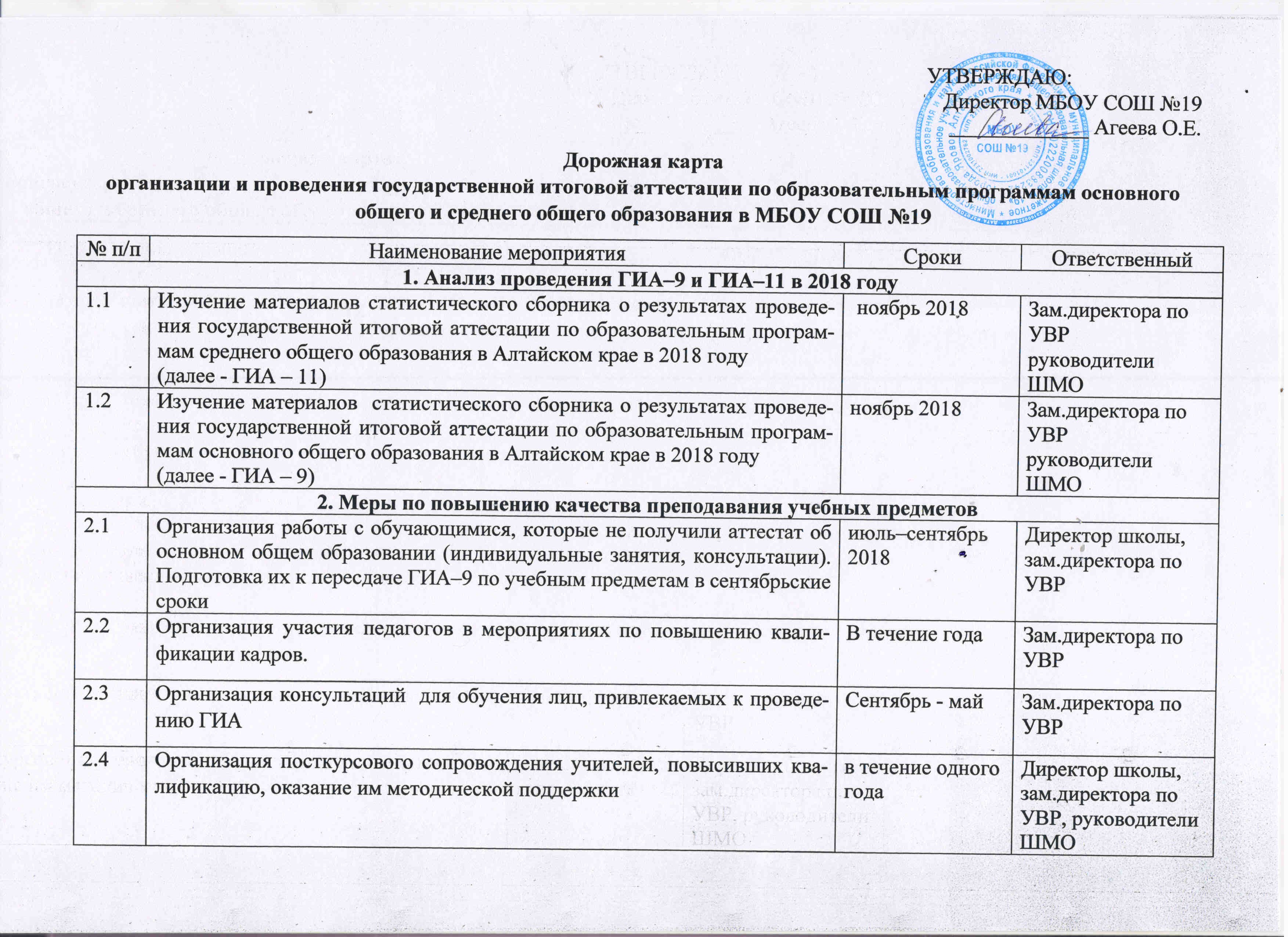 Директор МБОУ СОШ №19_____________ Агеева О.Е.Дорожная карта
организации и проведения государственной итоговой аттестации по образовательным программам основного
общего и среднего общего образования в МБОУ СОШ №19№ п/пНаименование мероприятияСрокиОтветственный1. Анализ проведения ГИА–9 и ГИА–11 в 2018 году1. Анализ проведения ГИА–9 и ГИА–11 в 2018 году1. Анализ проведения ГИА–9 и ГИА–11 в 2018 году1. Анализ проведения ГИА–9 и ГИА–11 в 2018 году1.1Изучение материалов статистического сборника о результатах проведения государственной итоговой аттестации по образовательным программам среднего общего образования в Алтайском крае в 2018 году (далее - ГИА – 11) ноябрь 2018Зам.директора по УВРруководители ШМО1.2Изучение материалов  статистического сборника о результатах проведения государственной итоговой аттестации по образовательным программам основного общего образования в Алтайском крае в 2018 году (далее - ГИА – 9)ноябрь 2018Зам.директора по УВРруководители ШМО2. Меры по повышению качества преподавания учебных предметов2. Меры по повышению качества преподавания учебных предметов2. Меры по повышению качества преподавания учебных предметов2. Меры по повышению качества преподавания учебных предметов2.1Организация работы с обучающимися, которые не получили аттестат об основном общем образовании (индивидуальные занятия, консультации). Подготовка их к пересдаче ГИА–9 по учебным предметам в сентябрьские срокииюль–сентябрь 2018Директор школы, зам.директора по УВР2.2Организация участия педагогов в мероприятиях по повышению квалификации кадров.В течение годаЗам.директора по УВР2.3Организация консультаций  для обучения лиц, привлекаемых к проведению ГИАСентябрь - майЗам.директора по УВР2.4Организация посткурсового сопровождения учителей, повысивших квалификацию, оказание им методической поддержкив течение одного годаДиректор школы, зам.директора по УВР, руководители ШМО2.52.6Формирование блока практических семинаров, мастер-классов для педагогов по повышению уровня обучения школьников на всех ступенях образования и навыков выполнения экзаменационных работ выпускникамиСентябрь - майПоваженко С.В.Руководители ММО2.7Организация участия школ во Всероссийских проверочных работах (4,5,6,7.8, 11 кл.)март-май 2018 Администрация школы, руководители ШМО, преподаватели предметники2.8Оказание методической и консультационной поддержки учителям-предметникам:организация участия педагогов в вебинарах для учителей по повышению качества предметного образования;организовать педагогов на изучение консультационных материалов на страницах КГБОУ ДПО АКИКПРО через сервис «Задать вопрос руководителю».ежемесячнопостоянноЗам.директора по УВР, руководители ШМО2.9Трансляция эффективных педагогических практик:размещение на страницах сайта инновационного педагогического опыта учителей по повышению качества образовательных достижений учащихся, по совершенствованию подготовки учащихся к ГИА – 9, ГИА – 11Зам.директора по УВР, ответственный за сайт3. Нормативно-правовое обеспечение3. Нормативно-правовое обеспечение3. Нормативно-правовое обеспечение3. Нормативно-правовое обеспечение3.1Подготовка нормативных правовых актов школы в соответствии с действующим законодательством по организации и проведению3.1.1ГИА–9: 
– подготовка кандидатов в  состав государственной экзаменационной комиссии г. Яровое для проведения  ГИА–9;– определение  персонального списка лиц, привлекаемых к проведению ГИА–9 (ассистенты, организаторы);– ознакомление со  сроками и местами регистрации на прохождение государственной итоговой аттестации по образовательным программам ГИА– 9.февраль 2019март 2019ноябрь 2018Директор школы, зам.директора по УВР3.1.2ГИА–11:
– составление персонального списка лиц, привлекаемых к проведению ГИА–11 (ассистенты, организаторы); февраль 2019Директор школы, зам.директора по УВР4. Обучение лиц, привлекаемых к проведению ГИА4. Обучение лиц, привлекаемых к проведению ГИА4. Обучение лиц, привлекаемых к проведению ГИА4. Обучение лиц, привлекаемых к проведению ГИА4.1Организация участия в  вебинарах для лиц, ответственных за проведение ГИА–9 и ГИА–11 по актуальным вопросам организации и проведению ГИА–9 и ГИА–11ежемесячноЗам.директора по УВР4.1.1на муниципальном уровне обучение с последующим тестированием для проведения
ГИА–9:
– организаторов ППЭ 
ГИА–11:
– организаторов ППЭянварь-апрель 2019Директор школы4.1.2Организация инструктажей о порядке проведения ГИА–9, ГИА–11 с лицами, привлекаемыми к проведению ГИА–9, ГИА–11для ГИА–9:
апрель,  май, сентябрь 2019 для ГИА–11:
февраль, май, сентябрь 2019Директор школы, зам.директора по УВР5. Организационное сопровождение ГИА–9 и ГИА–115. Организационное сопровождение ГИА–9 и ГИА–115. Организационное сопровождение ГИА–9 и ГИА–115. Организационное сопровождение ГИА–9 и ГИА–115.1Организация и подготовка к проведению ГИА – 9 в сентябре 2018 годаавгуст 2018 годаЗам.директора по УВР5.2Сбор предварительной информации о планируемом количестве участников ГИА–9, ГИА–11 в 2019 году из числа выпускников МБОУ СОШ №19 текущего учебного года с указанием предварительного выбора задаваемых предметов.до 30 декабря 2018Зам.директора по УВР5.3Формирование сведений для передачи  в региональную информационную систему обеспечения проведения ГИА–9, ГИА–11 в соответствии со сроками, установленными постановлением Правительства Российской Федерации от 31 августа 2013 года № 755:– списка ППЭ;
– аудиторий ППЭ;
– кандидатов в состав членов ГЭК;– руководителя ППЭ;
– организаторов ППЭ;
– технических специалистов ППЭ.в соответствии с Порядком проведения ГИА–9 и ГИА–11, графиком ФЦТДиректор школы, зам.директора по УВР5.4Организация и проведение итогового сочинения (изложения):октябрь Директор школы, зам.директора по УВР– организация и проведение итогового сочинения (изложения) в дополнительные срокифевраль, май 2019Директор школы, зам.директора по УВР5.5Организация и проведение родительских собраний по информированию родительской общественности по вопросам ГИА-9 и ГИА-11 2019 год.в течение годаДиректор школы, зам.директора по УВР, классные руководители5.6.Формирование списка общественных наблюдателей для проведения ГИА–9 и ГИА–11февраль 2019Зам.директора по УВР5.7Организация и проведение общественного смотра и пробных экзаменов для выпускников школ по предметамДекабрь, апрельДиректор школы, зам.директора по УВР, учителя-предметники6. Мероприятия по информационному сопровождению ГИА6. Мероприятия по информационному сопровождению ГИА6. Мероприятия по информационному сопровождению ГИА6. Мероприятия по информационному сопровождению ГИА6.1Информационное наполнение сайта школы по процедуре проведения ГИА – 9 и ГИА - 11в течение годаЗам.директора по УВР, ответственный за ведение сайта6.2Организация и размещение информационного стенда для выпускников школыв течение годаЗам.директора по УВР6.3Рассмотрение вопросов подготовки к ГИА–9 и ГИА–11 на совещаниях при директоре и Педагогическом Совете, заседаниях Управляющего Советав течение годаДиректор школы, зам.директора по УВР6.4Проведение:
– родительских собраний в общеобразовательных организациях города;
– консультаций, встреч с выпускниками  9-х, 11-х классов и их родителями (законными представителями)в течение годаДиректор школы, зам.директора по УВР6.5Изучение рекомендаций по проведению информационно-разъяснительной работы ГИА–9, ГИА–11 в 2019 году, размещения соответствующей информации на сайте школыноябрь 2017Зам.директора по УВР, ответственный за ведение сайта6.6Организация работы школьного психолога по вопросу подготовки обучающихся  к ГИА – 9 и ГИА - 11в течение годаЗам.директора по УВР, психолог школы